Jersey City Public Schools 3-Year-Old Preschool Program2024-2025 Contracted Childcare Center ApplicationKidz Kingdom Learning CenterDo Not Write Below This Line. This Portion Needs to Be Completed by The Center.        Programa preescolar de las escuelas püblicas de la cuidad de Jersey City para nihos de 3 afios                 Solicitud de la guardería infantil contratada para los años 2021-2022Kidz Kingdom Learning CenterKidz Kingdom Learning Center 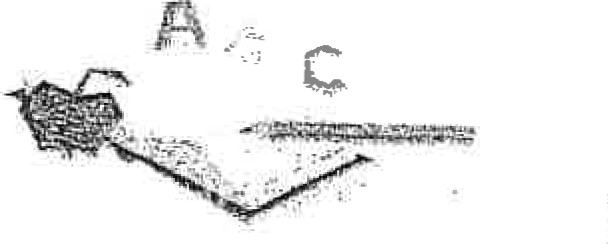 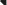                 1944 Kennedy Blvd.  Jersey City, New Jersey 07305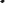 Information Sheet*Child's Name:  __________________________Birth date:  ___________________	Home Address:  _____________________________________________________	Home Telephone Number:  ____________________________________________	Mother's Name:  _____________________________________________________	Mother's Employer, Address & Telephone Number:  ________________________	Father's Name:  ______________________________________________________	Father's Employer, Address & Telephone Number:  _________________________           ___________________________________________________________________Authorized Persons' Permitted to pick up Child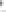 Name	                Relationship	           Telephone    	1._________________________________________________________________	2._________________________________________________________________	3._________________________________________________________________	Authorized Persons Permitted to sign for Emergency Treatment 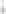 	(Please include your and your spouse, if applicable)	__________________________________________________________________	__________________________________________________________________	Child's Physician, Address & Telephone Number:  __________________________It is your responsibility to notify us immediately of any changes	in employment, residence, and contact information.Developmental Health Historyl. 	How well does your child use table utensils?	 _________________________2.	How does your child indicate bathroom needs? 	Word used for urination:  ____________________________	Word used for bowel movement:  ______________________3.	What is your child's regular sleeping patterns? 	Awakes: ____________ Naps: ___________ Goes to be at: _____________	4.	What help does your child need to get dressed? _______________________		Social Relationships/Play What ages are your child's most frequent playmates? __________________ Is your child friendly? _______  Aggressive? ________ Shy? __________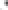 	      Withdrawn? __________ Does your child play well alone?  _____________ What is your child’s favorite toy? ___________________________ Does your child have any problems with talking or making sounds? 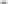  (please  explain)_________________________________________________ Does your child have a problem with walking, running, or moving?       (Please explain)  _________________________________________________ Does your child have a problem seeing or hearing?        (Please explain)  ________________________________________________Daily LivingWhat is your child's typical eating pattern? _________________________What food does your child like?  _________________________________Who does most of the disciplining?  ______________________________What do you hope to gain from his/her experience at Kidz Kingdom Learning Center?  _____________________________________________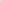 How did you hear about Kidz Kingdom Learning Center?	   ____________________________________________________________My child __________________________ is in good health and can participate in all activities at Kidz Kingdom Learning Center.Parent Signature:  ___________________________      Date:  ____________EARLY CHILDHOOD HEALTH HISTORY QUESTIONNAIREStudent' s Name:  _____________________________    Date of Birth:  ____________________Parents/Guardian:  ____________________________    Daytime Phone Number: ____________Child's Doctor:  ______________________________     Cell/Emergency Number: ___________PrenatalWere you sick during your pregnancy?          Yes: ______    No: _______If yes, please explain: ______________________________________________________Full term: ________ Premature: _______ Complications: _______________________________What type of delivery did you have?	Normal: ________ C-Section: _________NeonatalHow much did your baby weigh at birth?  ____________________________________________Was your baby sick in the first few days of life?     Yes: ______ No: ______	If yes, please explain:  ______________________________________________________Developmental Milestones (age at which the child)Sat up Crawled Walked Talked Toilet Trained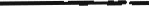 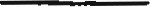 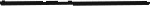 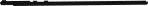 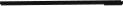 Health ProblemsHas your child ever had any of the following?Explain any "yes" answers and list any other health problems.___________________________________________________________________________________                 **************CONTINUED ON NEXT  PAGE ******************Activity restrictions specified by ND (note required) ___________________________________HospitalizationsHas your child ever been hospitalized for any reason?	Yes  _____ No _____Reason for hospitalization? _________________________How many days? ______ Year _____Reason for hospitalization How many days?_______________________ Year ________AsthmaHas your child ever had asthma?   Yes  __________  No __________How often does your child have asthma attacks? ________________________________What triggers your child's asthma? ______________________________________________Has your child used asthma medicine in the past 2 years?  Yes  _____ No ______If yes, please indicate medicine used: ________________________________________AllergiesTo food?  Yes ___ No	 ____				To medicine? 	Yes ____ No _____ 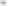 If yes, please list things child is allergic to and indicate symptoms:_____________________________________________________________________________Anaphylaxis? Yes____ No _____	EpiPen? Yes _____	 No _____Medications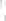 Does your child take any prescription medici1E at home?	Yes ____ No _____If yes, please list medicine(s) ____________________________________________Will your child be taking prescription medicine at school? Yes ____ No ____If yes, what medicine(s)? _______________________________________________________Parents/Guardian Signature: _________________________________Date: ______________1 GIVE PERMISSION TO SHARE THIS NFORMATION WITH STAFF MEMBERS INVOLVED m MY CHILD'S CARE AND EDUCATION.Parents/Guardian Signature:  _______________________________   	    Date:  _____________Reviewed by:  __________________________________________        Date:  _____________THE KIDZ KINGDOM LEARNING CENTERPARENT  AGREEMENTI have received a copy of the “Parents’ Information Manual”, which includes the “Information to Parents” documents, and by my signature below, acknowledge that I may review the Policy and Procedure Manual.Parent Signature: __________________________  Date:  ________________The Teachers of Kidz Kingdom Learning Center will take responsible measures to supervise the children’s daily activities.  During the course of  the day children may become injured.  The Learning Center will notify the parents immediately when professional medical care is required.  In cases of extreme emergency, children will be taken to the Emergency Room.I authorized my child to be taken to the Emergency Room for emergency care.  I  WILL  ASSUME  FULL  FINANCIAL  RESPONSIBILITY  FOR  SERVICES  RENDERED.Medical Carrier Number:  ____________________________Parent Signature:  ______________________________This is not intended to be an exhaustive list.  Users should use their own good judgment when using social media.LIMITATION OF LIABILITYKidz Kingdom will not be responsible for damage or harm to persons, files, data, or hardware.POLICY  VIOLATIONSViolations of this policy may have disciplinary repercussions, including:Loss of use of the school Network, computers and software including internet access.Additional consequences determined by the Administration, including, but not limited to, legal action by school, civil authorities, or other involved parties.I have read and understood this Acceptable Use Policy and agree to abide by it:_______________________________________(Print  Name)_______________________________________(Parent’s Signature)POLICY ON USING PHOTOGRAPHIC IMAGES OF CHILDRENParents & Guardians:Generally, photographs are taken of our children at Pre-School as a source of evidence for completing the child’s Learning Journey and for recording each child achieving their goals.However, we live in an age in which digital technology has vastly increased the use and potential misuse of photography.Our Pre-School recognizes that parents/guardians may have concerns about their child being photographed and how the images of their child will be stored.Please be advised that Kidz Kingdom learning Center need the parent’s permission to use some photographs that will be taken either in the classroom or on field trips, please sign this release form granting consent.  Thank you in advance for your cooperation concerning this matter.------------------------------------------------------------------------------------------------------------------------------------------_______  I WILL give Kidz Kingdom learning center permission to use photographs taken at the center._______  I WILL NOT Kidz Kingdom learning center permission to use photographs taken at the center.____________________________			Child’s  Name							____________________________Parent’s Signature KIDZ  KINGDOM  LEARNING  CENTER(Where Education is the Key to Success)1944 J. F. K. Blvd.Jersey City, N. J. 07305(201-209-0545)PERMISSION  FOR  WALKING  TRIPSI hereby give permission for my child/children _____________________________ To  participate in walking trips in and around the Neighborhood/Center (Kidz kingdom Learning Center) for the school year (2024 - 2025).I understand that the walking route includes no safety hazards and that the walks,will not involve entrance into any facility other than Kidz Kingdom Learning Center.	___________________________			_______________	Parent/Guardian Signature				DateKINGDOM  LEARNING  CENTERFINANCIAL  CONTRACTThe school is prepared for each child each day.  If a parent chooses to keep a child home for any reason, it is his/her responsibility to notify the Director, as soon as possible and state the reason for not attending.The Kidz Kingdom Learning Center will be closed for the following holidays: New Year’s Day, Martin Luther King Jr. Day, Presidents’ Day, Good Friday, Memorial Day, Independence Day, Labor Day, Thanksgiving Day, and Christmas Day.Voucher program participants are responsible for their co-pay  and any charges that the voucher program does not pay (which is due on the first of each month).Should a check bounce, a $35.00 processing fee will be assessed and a cashier’s check or money order or cash must be presented to make all future payments.Kidz Kingdom Learning Center closes at 5:00 p.m. sharp.  A late fee of $25.00 for any time after the first 15 minutes and $30.00 for any time within each half hour thereafter.  However, the Abbott Program is FREE from 8:30 a.m. – 2:30  p.m.Spaces are neither guaranteed nor reserved.  New enrollees who cannot be accommodated will be notified one (1) week in advance of anticipated start date.  ANY  CHANGES  SHOULD  BE  SUBMITTED  IMMEDIATELY.Any three (3) violations of the Learning Center’s Policy may result in termination from the program.If any unusual circumstances arise that question a Policy, the Director will make the decision.The Kidz Kingdom Learning Center reserves the right to suspend/terminate services when the home/school partnership is creating a negative effect on either the child or the center.  The Director will make this decision.I, __________________________________, having read the conditions of this Financial and Policy Contract, do hereby state that I understand and accept each condition of this contract.  By my signature below, I agree to follow and abide by these terms as well as my responsibilities as set forth in the Parent Information Manual.  I have received a copy of the above terms and manual for my records.Parent Signature: ___________________________ Date: _______________Director Signature: _____________________Enrollment Date: ________EXPULSION POLICYNAME  OF  CHILD:  ________________________________________________SIGNATURE  OF  PARENT:  __________________________________________Unfortunately, there are sometimes reasons we must expel a child from our program either on a short term or permanent basis. We want you to know we will do everything possible to work with the family of the child(ren) to prevent this policy from being enforced. The following are reasons we may have to expel or suspend a child from this center: IMMEDIATE CAUSES FOR EXPULSION: • The child is at risk of causing serious injury to other children or himself/herself. • Parent threatens physical or intimidating actions toward staff members. • Parent exhibits verbal abuse to staff in front of enrolled children PARENTAL ACTIONS FOR CHILD’S EXPULSION: • Failure to pay/habitual lateness in payments. • Failure to complete required forms including the child’s immunization records. • Habitual tardiness when picking up your child. • Verbal abuse to staff. • Other (explain) CHILD’S ACTIONS FOR EXPULSION: • Failure of child to adjust after a reasonable amount of time. • Uncontrollable tantrums/ angry outbursts. • Ongoing physical or verbal abuse to staff or other children. • Excessive biting. • Other (explain) SCHEDULE OF EXPULSION: If the remedial actions above have not worked, the child’s parent/guardian will be advised verbally and in writing about the child’s or parent’s behavior warranting an expulsion. An expulsion action is meant to be a period so that the parent/ guardian may work on the child’s behavior or to come to an agreement with the center. The parent/guardian will be informed regarding the length of the expulsion period and the expected behavioral changes required for the child or parent to return to the center. The parent/guardian will be given a specific expulsion date that allows the parent sufficient time to seek alternate childcare (approximately one to two weeks’ notice depending on risk to other children’s welfare or safety). Failure of the child/parent to satisfy the terms of the plan may result in permanent expulsion from the center. CHILDCARE  CENTER  TELEVISIONCOMPUTER  VIEWING  POLICYKidz Kingdom Learning Center provides an active learning environment.  We believe children learn best through active participation, hands-on experiences, interactive conversation, and exploration.  Kidz Kingdom learning center follows the recommendations established by the American Academy of Pediatrics, which has found that too much television viewing has been linked to poor performance in school, overweight children, and the establishment of poor dietary habits.  As such children at Kidz Kingdom learning center under the age of two will not have access to television viewing, which includes watching videos, or DVDs, playing video games, and using the computer.For children aged two and older who are in care four or more hours each day, television screen time is limited to 60 minutes per week and no more than 30 minutes at a time.  Computer use is limited to 15 minutes increments per child, except for school-age children who are completing homework, schoolwork, or supervised enrichment activities.For children aged two and older who are in childcare less than four hours per day, television screen time is limited to 30 minutes per week.  Computer use is limited to 15-minute increments per child, except for school-age children who are completing homework, schoolwork, or supervised enrichment activities.I agree to comply with the terms of this Television Viewing Policy.  My signature below is acknowledgement of my review and acceptance of the terms of this policy. __________________________________                                              ____________________________	Parent’s  Name					               Child’s  Name__________________________________			                ___________________	Parent’s  Signature					                 DateKID  KINGDOM  LEARNING  CENTERAttendance/Tardiness PolicyKidz Kingdom will offer a Pre-k Program for 184 calendar days during the 2024 – 2025 school year.  The length of the school day shall be six (6) hours and shall begin at 8:30 am and end at 2:30 pm.  Before and Aftercare are available, all enrolled families receive a calendar showing the scheduled days off during the operational period.  Attendance during the scheduled instructional days is of the utmost importance.Tardiness:	Arrival for Kidz Kingdom program is between 8:30 am and 8:45 am.  Children should be signed in at their Pre-K classroom.  The instructional day begins at 8:45 am, and all children are expected to be in place and ready to start the day.  Arrivals after 9:00 am are disruptive to the group in progress and difficult for the arriving child as well.  We understand that it is occasionally unavoidable please notify the office as soon as possible.Absence:  Daily attendance in Kidz Kingdom program is necessary for optimal learning, however if your child is absent for 1 day, the parent or guardian should notify the office by 8:00 am and he/she should bring a note from the parent or guardian.  If your child is absent for 3 or more consecutive days, he/she must bring a note from the doctor.  If any enrolled child is absent without excuse for up to ten (10) consecutive days of school, the family worker will make every attempt to contact the parents or guardian, if these attempts fail, the child shall no longer be enrolled, and Kidz Kingdom may fill the slot with another child.I agree to comply with the terms of this Absence and Tardiness Policy.  My signature below is acknowledgement of my review and acceptance of the terms of this policy.____________________________			__________________Child’s  Name							Date____________________________Signature of Parent/GuardianPARENT RECEIPT OF INFORMATIONInformation to Parents Document Policy on the Release of Children Positive Guidance and Discipline PolicyPolicy on Methods of Parental Notification Policy on Communicable Disease Management COVID-19 PolicyExpulsion Policy Policy on the Use of Technology and social media I have read and received a copy of the information/policies listed above. Child(ren)’s Name:   __________________________________________________Parent/Guardian’s Name:  _____________________________________________            ___________________________                                      ______________                            Signature                                                                      Date FAMILY  OUTREACH  PROGRAMParent Interest and NeedsInterés y necesidades de los padresChild’s Name/Nombre del Niño: ________________________________________________Check the topics you would like information on:Consulte los temas sobre los que desea obtener información sobre:DisciplineDisciplina			Helping Children Express themselves appropriately.			Ayudar a los niños a expresarse adecuadamente			Communicating with childrenComunicarse con los niños			Lying, stealing, and cheating in childrenMentir, robar y hacer trampas en los niñosDivorce and young childrenDivorcio e hijos pequeñosPreparing healthy snacksPreparación de refrigerios saludablesLanguage and reading activities.Actividades de lenguaje y lecturaKeeping your child safe (accident prevention/poisoning)Mantener a su hijo a salvo (prevención de accidentes/intoxicación)Emergency First Aid/what should be in the home.Primeros Auxilios de Emergencia/lo que debe haber en el hogarBuilding Self-EsteemConstruir autoestimaSibling RivalryRivalidad entre hermanosDomestic ViolenceViolencia domésticaAge-appropriate ActivitiesActividades apropiadas para la edadCoping with StressEnfrentar el estrésOTHER/OTRO  ______________________________________________________Please mark your availability to attend a Parent Group MeetingPor favor, marque su disponibilidad para asistir a una Reunión del Grupo de Padres                                      ___ Morning/ Mañana             ____ Afternoon/Tarde    ____ Evening/NocheChild's InformationChild's InformationChild's InformationChild's InformationChild's InformationChild's InformationChild's InformationChild's InformationChild's InformationChild's InformationChild's InformationChild's NameChild's NameChild's NameChild's NameChild's NameChild's NameChild's NameChild's NameChild's NameChild's NameChild's NameDate of BirthDate of BirthDate of BirthDate of BirthDate of BirthDate of BirthDate of BirthGender: 	Male	FemaleGender: 	Male	FemaleGender: 	Male	FemaleGender: 	Male	FemaleCity of Birth:City of Birth:City of Birth:State of Birth:State of Birth:State of Birth:State of Birth:State of Birth:Country of Birth.Country of Birth.Country of Birth.Child's Race/Ethnicity:Child's Race/Ethnicity:Child's Race/Ethnicity:Child's Race/Ethnicity:Child's Race/Ethnicity:Child's Race/Ethnicity:Child's Race/Ethnicity:Language(s) Spoken at Home:Language(s) Spoken at Home:Language(s) Spoken at Home:Language(s) Spoken at Home:Home Address:Home Address:Home Address:Home Address:Home Address:Home Address:Home Address:Apt. #:Apt. #:Apt. #:Zip Code.Child's Health Insurance:	Private 	Medicaid 	NJ Family Care 	Other	UninsuredChild's Health Insurance:	Private 	Medicaid 	NJ Family Care 	Other	UninsuredChild's Health Insurance:	Private 	Medicaid 	NJ Family Care 	Other	UninsuredChild's Health Insurance:	Private 	Medicaid 	NJ Family Care 	Other	UninsuredChild's Health Insurance:	Private 	Medicaid 	NJ Family Care 	Other	UninsuredChild's Health Insurance:	Private 	Medicaid 	NJ Family Care 	Other	UninsuredChild's Health Insurance:	Private 	Medicaid 	NJ Family Care 	Other	UninsuredChild's Health Insurance:	Private 	Medicaid 	NJ Family Care 	Other	UninsuredChild's Health Insurance:	Private 	Medicaid 	NJ Family Care 	Other	UninsuredChild's Health Insurance:	Private 	Medicaid 	NJ Family Care 	Other	UninsuredChild's Health Insurance:	Private 	Medicaid 	NJ Family Care 	Other	UninsuredDoes the child have a physical/mental handicap? 	Yes        	No      Specify:Does the child have a physical/mental handicap? 	Yes        	No      Specify:Does the child have a physical/mental handicap? 	Yes        	No      Specify:Does the child have a physical/mental handicap? 	Yes        	No      Specify:Does the child have a physical/mental handicap? 	Yes        	No      Specify:Does the child have a physical/mental handicap? 	Yes        	No      Specify:Does the child have a physical/mental handicap? 	Yes        	No      Specify:Does the child have a physical/mental handicap? 	Yes        	No      Specify:Does the child have a physical/mental handicap? 	Yes        	No      Specify:Does the child have a physical/mental handicap? 	Yes        	No      Specify:Does the child have a physical/mental handicap? 	Yes        	No      Specify:Has any agency, such as Early Intervention, DYFS, or a Child Study Team recommended your child for a preschool program? Yes 	     NoHas any agency, such as Early Intervention, DYFS, or a Child Study Team recommended your child for a preschool program? Yes 	     NoHas any agency, such as Early Intervention, DYFS, or a Child Study Team recommended your child for a preschool program? Yes 	     NoHas any agency, such as Early Intervention, DYFS, or a Child Study Team recommended your child for a preschool program? Yes 	     NoHas any agency, such as Early Intervention, DYFS, or a Child Study Team recommended your child for a preschool program? Yes 	     NoHas any agency, such as Early Intervention, DYFS, or a Child Study Team recommended your child for a preschool program? Yes 	     NoHas any agency, such as Early Intervention, DYFS, or a Child Study Team recommended your child for a preschool program? Yes 	     NoHas any agency, such as Early Intervention, DYFS, or a Child Study Team recommended your child for a preschool program? Yes 	     NoHas any agency, such as Early Intervention, DYFS, or a Child Study Team recommended your child for a preschool program? Yes 	     NoHas any agency, such as Early Intervention, DYFS, or a Child Study Team recommended your child for a preschool program? Yes 	     NoHas any agency, such as Early Intervention, DYFS, or a Child Study Team recommended your child for a preschool program? Yes 	     NoIs the child currently enrolled in a preschool program? 	Yes	NoHave you registered your child for the Jersey City Public Schools or Contracted Childcare Centers? Yes NoIs the child currently enrolled in a preschool program? 	Yes	NoHave you registered your child for the Jersey City Public Schools or Contracted Childcare Centers? Yes NoIs the child currently enrolled in a preschool program? 	Yes	NoHave you registered your child for the Jersey City Public Schools or Contracted Childcare Centers? Yes NoIs the child currently enrolled in a preschool program? 	Yes	NoHave you registered your child for the Jersey City Public Schools or Contracted Childcare Centers? Yes NoIs the child currently enrolled in a preschool program? 	Yes	NoHave you registered your child for the Jersey City Public Schools or Contracted Childcare Centers? Yes NoIs the child currently enrolled in a preschool program? 	Yes	NoHave you registered your child for the Jersey City Public Schools or Contracted Childcare Centers? Yes NoIs the child currently enrolled in a preschool program? 	Yes	NoHave you registered your child for the Jersey City Public Schools or Contracted Childcare Centers? Yes NoIs the child currently enrolled in a preschool program? 	Yes	NoHave you registered your child for the Jersey City Public Schools or Contracted Childcare Centers? Yes NoIs the child currently enrolled in a preschool program? 	Yes	NoHave you registered your child for the Jersey City Public Schools or Contracted Childcare Centers? Yes NoIs the child currently enrolled in a preschool program? 	Yes	NoHave you registered your child for the Jersey City Public Schools or Contracted Childcare Centers? Yes NoIs the child currently enrolled in a preschool program? 	Yes	NoHave you registered your child for the Jersey City Public Schools or Contracted Childcare Centers? Yes NoParent/Guardian #1 InformationParent/Guardian #1 InformationParent/Guardian #1 InformationParent/Guardian #1 InformationParent/Guardian #1 InformationParent/Guardian #1 InformationParent/Guardian #1 InformationParent/Guardian #1 InformationParent/Guardian #1 InformationParent/Guardian #1 InformationName.Relationship to Child:Relationship to Child:Relationship to Child:Relationship to Child:Relationship to Child:Relationship to Child:Relationship to Child:Daytime Telephone:Mobile Telephone:Mobile Telephone:Mobile Telephone:Mobile Telephone:Mobile Telephone:Mobile Telephone:Mobile Telephone:Email:Parent/Guardian #2 InformationParent/Guardian #2 InformationParent/Guardian #2 InformationParent/Guardian #2 InformationParent/Guardian #2 InformationParent/Guardian #2 InformationParent/Guardian #2 InformationParent/Guardian #2 InformationParent/Guardian #2 InformationName:Name:Relationship to Child:Relationship to Child:Relationship to Child:Relationship to Child:Relationship to Child:Relationship to Child:Daytime Telephone.Daytime Telephone.Mobile Telephone:Mobile Telephone:Mobile Telephone:Mobile Telephone:Mobile Telephone:Mobile Telephone:Email:Email:Sibling InformationSibling InformationSibling InformationSibling InformationSibling InformationSibling InformationSibling InformationSibling InformationSibling InformationDoes the child have an older sibling in a Jersey City Public School? If Yes, please provide the name(s) and school(s) attending.Does the child have an older sibling in a Jersey City Public School? If Yes, please provide the name(s) and school(s) attending.Does the child have an older sibling in a Jersey City Public School? If Yes, please provide the name(s) and school(s) attending.Does the child have an older sibling in a Jersey City Public School? If Yes, please provide the name(s) and school(s) attending.Does the child have an older sibling in a Jersey City Public School? If Yes, please provide the name(s) and school(s) attending.Does the child have an older sibling in a Jersey City Public School? If Yes, please provide the name(s) and school(s) attending.Does the child have an older sibling in a Jersey City Public School? If Yes, please provide the name(s) and school(s) attending.Does the child have an older sibling in a Jersey City Public School? If Yes, please provide the name(s) and school(s) attending.Does the child have an older sibling in a Jersey City Public School? If Yes, please provide the name(s) and school(s) attending.Yes         NoYes         NoName(s):Name(s):Name(s):Name(s):Name(s):Name(s):School(s):School(s):School(s):Parent CertificationParent CertificationParent CertificationParent CertificationParent CertificationParent CertificationParent CertificationParent CertificationParent CertificationParent CertificationParent CertificationI certify that the statements made by me in this application are true, completed and correct to the best of my knowledge.Si nature:	Date:I certify that the statements made by me in this application are true, completed and correct to the best of my knowledge.Si nature:	Date:I certify that the statements made by me in this application are true, completed and correct to the best of my knowledge.Si nature:	Date:I certify that the statements made by me in this application are true, completed and correct to the best of my knowledge.Si nature:	Date:I certify that the statements made by me in this application are true, completed and correct to the best of my knowledge.Si nature:	Date:I certify that the statements made by me in this application are true, completed and correct to the best of my knowledge.Si nature:	Date:I certify that the statements made by me in this application are true, completed and correct to the best of my knowledge.Si nature:	Date:I certify that the statements made by me in this application are true, completed and correct to the best of my knowledge.Si nature:	Date:I certify that the statements made by me in this application are true, completed and correct to the best of my knowledge.Si nature:	Date:I certify that the statements made by me in this application are true, completed and correct to the best of my knowledge.Si nature:	Date:I certify that the statements made by me in this application are true, completed and correct to the best of my knowledge.Si nature:	Date:Date of Application:Signature of Provider:Student ID:Información sobre el padre I tutor #1Información sobre el padre I tutor #1Información sobre el padre I tutor #1Información sobre el padre I tutor #1Información sobre el padre I tutor #1Información sobre el padre I tutor #1Información sobre el padre I tutor #1Información sobre el padre I tutor #1Información sobre el padre I tutor #1Nombre:Nombre:Nombre:Relación con el niño:Relación con el niño:Relación con el niño:Relación con el niño:Relación con el niño:Relación con el niño:Teléfono para contactarlo durante el día:Teléfono para contactarlo durante el día:Teléfono para contactarlo durante el día:Teléfono celular:Teléfono celular:Teléfono celular:Teléfono celular:Teléfono celular:Teléfono celular:orreo electrónico/Email:	Información del niñoorreo electrónico/Email:	Información del niñoorreo electrónico/Email:	Información del niñoorreo electrónico/Email:	Información del niñoorreo electrónico/Email:	Información del niñoorreo electrónico/Email:	Información del niñoorreo electrónico/Email:	Información del niñoorreo electrónico/Email:	Información del niñoorreo electrónico/Email:	Información del niñoNombre del niño:Nombre del niño:Nombre del niño:Nombre del niño:Nombre del niño:Nombre del niño:Nombre del niño:Nombre del niño:Nombre del niño:Fecha de nacimiento:Fecha de nacimiento:Fecha de nacimiento:Sexo:	Masculino	FemeninoSexo:	Masculino	FemeninoSexo:	Masculino	FemeninoSexo:	Masculino	FemeninoSexo:	Masculino	FemeninoSexo:	Masculino	FemeninoCiudad de nacimiento:Ciudad de nacimiento:Estado de nacimiento:Estado de nacimiento:Estado de nacimiento:Estado de nacimiento:País de nacimiento:País de nacimiento:País de nacimiento:Raza/origen étnico del niño:Raza/origen étnico del niño:Raza/origen étnico del niño:Idioma(s) hablado(s) en el hogar:Idioma(s) hablado(s) en el hogar:Idioma(s) hablado(s) en el hogar:Idioma(s) hablado(s) en el hogar:Idioma(s) hablado(s) en el hogar:Idioma(s) hablado(s) en el hogar:Dirección:Dirección:Dirección:Departamento. #:Departamento. #:Departamento. #:Departamento. #:Código postal-Código postal-Seguro de salud del niño:	privado	Medicaid 	NJ Family Care 	Otro	Sin seguroSeguro de salud del niño:	privado	Medicaid 	NJ Family Care 	Otro	Sin seguroSeguro de salud del niño:	privado	Medicaid 	NJ Family Care 	Otro	Sin seguroSeguro de salud del niño:	privado	Medicaid 	NJ Family Care 	Otro	Sin seguroSeguro de salud del niño:	privado	Medicaid 	NJ Family Care 	Otro	Sin seguroSeguro de salud del niño:	privado	Medicaid 	NJ Family Care 	Otro	Sin seguroSeguro de salud del niño:	privado	Medicaid 	NJ Family Care 	Otro	Sin seguroSeguro de salud del niño:	privado	Medicaid 	NJ Family Care 	Otro	Sin seguroSeguro de salud del niño:	privado	Medicaid 	NJ Family Care 	Otro	Sin seguro¿Tiene el niño alguna discapacidad física/mental?	Sí	No Especifique:¿Tiene el niño alguna discapacidad física/mental?	Sí	No Especifique:¿Tiene el niño alguna discapacidad física/mental?	Sí	No Especifique:¿Tiene el niño alguna discapacidad física/mental?	Sí	No Especifique:¿Tiene el niño alguna discapacidad física/mental?	Sí	No Especifique:¿Tiene el niño alguna discapacidad física/mental?	Sí	No Especifique:¿Tiene el niño alguna discapacidad física/mental?	Sí	No Especifique:¿Tiene el niño alguna discapacidad física/mental?	Sí	No Especifique:¿Tiene el niño alguna discapacidad física/mental?	Sí	No Especifique:¿Algún organismo, como por ejemplo un equipo de Intervención Temprana, la DYFS, o un Equipo de Estudios Infantiles ha recomendado a su hijo para un programa preescolar? Sí No¿Algún organismo, como por ejemplo un equipo de Intervención Temprana, la DYFS, o un Equipo de Estudios Infantiles ha recomendado a su hijo para un programa preescolar? Sí No¿Algún organismo, como por ejemplo un equipo de Intervención Temprana, la DYFS, o un Equipo de Estudios Infantiles ha recomendado a su hijo para un programa preescolar? Sí No¿Algún organismo, como por ejemplo un equipo de Intervención Temprana, la DYFS, o un Equipo de Estudios Infantiles ha recomendado a su hijo para un programa preescolar? Sí No¿Algún organismo, como por ejemplo un equipo de Intervención Temprana, la DYFS, o un Equipo de Estudios Infantiles ha recomendado a su hijo para un programa preescolar? Sí No¿Algún organismo, como por ejemplo un equipo de Intervención Temprana, la DYFS, o un Equipo de Estudios Infantiles ha recomendado a su hijo para un programa preescolar? Sí No¿Algún organismo, como por ejemplo un equipo de Intervención Temprana, la DYFS, o un Equipo de Estudios Infantiles ha recomendado a su hijo para un programa preescolar? Sí No¿Algún organismo, como por ejemplo un equipo de Intervención Temprana, la DYFS, o un Equipo de Estudios Infantiles ha recomendado a su hijo para un programa preescolar? Sí No¿Algún organismo, como por ejemplo un equipo de Intervención Temprana, la DYFS, o un Equipo de Estudios Infantiles ha recomendado a su hijo para un programa preescolar? Sí No¿Está el niño actualmente inscripto en un programa preescolar?	Sí	No¿Ha registrado a su hijo para las escuelas públicas de Jersey City o centros de cuidado de niños contratados?	Sí	No¿Está el niño actualmente inscripto en un programa preescolar?	Sí	No¿Ha registrado a su hijo para las escuelas públicas de Jersey City o centros de cuidado de niños contratados?	Sí	No¿Está el niño actualmente inscripto en un programa preescolar?	Sí	No¿Ha registrado a su hijo para las escuelas públicas de Jersey City o centros de cuidado de niños contratados?	Sí	No¿Está el niño actualmente inscripto en un programa preescolar?	Sí	No¿Ha registrado a su hijo para las escuelas públicas de Jersey City o centros de cuidado de niños contratados?	Sí	No¿Está el niño actualmente inscripto en un programa preescolar?	Sí	No¿Ha registrado a su hijo para las escuelas públicas de Jersey City o centros de cuidado de niños contratados?	Sí	No¿Está el niño actualmente inscripto en un programa preescolar?	Sí	No¿Ha registrado a su hijo para las escuelas públicas de Jersey City o centros de cuidado de niños contratados?	Sí	No¿Está el niño actualmente inscripto en un programa preescolar?	Sí	No¿Ha registrado a su hijo para las escuelas públicas de Jersey City o centros de cuidado de niños contratados?	Sí	No¿Está el niño actualmente inscripto en un programa preescolar?	Sí	No¿Ha registrado a su hijo para las escuelas públicas de Jersey City o centros de cuidado de niños contratados?	Sí	No¿Está el niño actualmente inscripto en un programa preescolar?	Sí	No¿Ha registrado a su hijo para las escuelas públicas de Jersey City o centros de cuidado de niños contratados?	Sí	NoInformación sobre el padre I tutor #2Información sobre el padre I tutor #2Información sobre el padre I tutor #2Información sobre el padre I tutor #2Información sobre el padre I tutor #2Información sobre el padre I tutor #2Información sobre el padre I tutor #2Información sobre el padre I tutor #2Información sobre el padre I tutor #2Nombre:Nombre:Nombre:Nombre:Relación con el niño:Relación con el niño:Relación con el niño:Relación con el niño:Relación con el niño:Teléfono para contactarlo durante el día:Teléfono para contactarlo durante el día:Teléfono para contactarlo durante el día:Teléfono para contactarlo durante el día:Teléfono celular:Teléfono celular:Teléfono celular:Teléfono celular:Teléfono celular:Correo electrónico/Email:Correo electrónico/Email:Correo electrónico/Email:Correo electrónico/Email:Correo electrónico/Email:Correo electrónico/Email:Correo electrónico/Email:Correo electrónico/Email:Correo electrónico/Email:Información sobre los hermanosInformación sobre los hermanosInformación sobre los hermanosInformación sobre los hermanosInformación sobre los hermanosInformación sobre los hermanosInformación sobre los hermanosInformación sobre los hermanosInformación sobre los hermanos¿Tiene el niño un hermano mayor en una escuela pública de la ciudad de Jersey?	SI'Si la respuesta es afirmativa, por favor proporcione el/los nombre(s) y la(s) escuela(s) de asistencia.¿Tiene el niño un hermano mayor en una escuela pública de la ciudad de Jersey?	SI'Si la respuesta es afirmativa, por favor proporcione el/los nombre(s) y la(s) escuela(s) de asistencia.¿Tiene el niño un hermano mayor en una escuela pública de la ciudad de Jersey?	SI'Si la respuesta es afirmativa, por favor proporcione el/los nombre(s) y la(s) escuela(s) de asistencia.¿Tiene el niño un hermano mayor en una escuela pública de la ciudad de Jersey?	SI'Si la respuesta es afirmativa, por favor proporcione el/los nombre(s) y la(s) escuela(s) de asistencia.¿Tiene el niño un hermano mayor en una escuela pública de la ciudad de Jersey?	SI'Si la respuesta es afirmativa, por favor proporcione el/los nombre(s) y la(s) escuela(s) de asistencia.¿Tiene el niño un hermano mayor en una escuela pública de la ciudad de Jersey?	SI'Si la respuesta es afirmativa, por favor proporcione el/los nombre(s) y la(s) escuela(s) de asistencia.¿Tiene el niño un hermano mayor en una escuela pública de la ciudad de Jersey?	SI'Si la respuesta es afirmativa, por favor proporcione el/los nombre(s) y la(s) escuela(s) de asistencia.¿Tiene el niño un hermano mayor en una escuela pública de la ciudad de Jersey?	SI'Si la respuesta es afirmativa, por favor proporcione el/los nombre(s) y la(s) escuela(s) de asistencia.¿Tiene el niño un hermano mayor en una escuela pública de la ciudad de Jersey?	SI'Si la respuesta es afirmativa, por favor proporcione el/los nombre(s) y la(s) escuela(s) de asistencia.Nombre(s):Nombre(s):Nombre(s):Nombre(s):Escuela(s):Escuela(s):Escuela(s):Escuela(s):Escuela(s):Certificación del padreCertificación del padreCertificación del padreCertificación del padreCertificación del padreCertificación del padreCertificación del padreCertificación del padreCertificación del padreCertifico que las declaraciones que he realizado en esta solicitud son verdaderas, completas y correctas a mi leal saber y entender.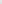 Firma:	Fecha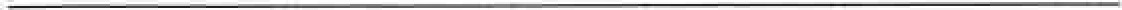 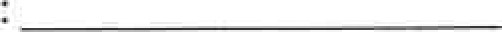 Certifico que las declaraciones que he realizado en esta solicitud son verdaderas, completas y correctas a mi leal saber y entender.Firma:	FechaCertifico que las declaraciones que he realizado en esta solicitud son verdaderas, completas y correctas a mi leal saber y entender.Firma:	FechaCertifico que las declaraciones que he realizado en esta solicitud son verdaderas, completas y correctas a mi leal saber y entender.Firma:	FechaCertifico que las declaraciones que he realizado en esta solicitud son verdaderas, completas y correctas a mi leal saber y entender.Firma:	FechaCertifico que las declaraciones que he realizado en esta solicitud son verdaderas, completas y correctas a mi leal saber y entender.Firma:	FechaCertifico que las declaraciones que he realizado en esta solicitud son verdaderas, completas y correctas a mi leal saber y entender.Firma:	FechaCertifico que las declaraciones que he realizado en esta solicitud son verdaderas, completas y correctas a mi leal saber y entender.Firma:	FechaCertifico que las declaraciones que he realizado en esta solicitud son verdaderas, completas y correctas a mi leal saber y entender.Firma:	FechaNo escriba deba o de esta línea. Esta sección debe ser com letada No escriba deba o de esta línea. Esta sección debe ser com letada No escriba deba o de esta línea. Esta sección debe ser com letada No escriba deba o de esta línea. Esta sección debe ser com letada No escriba deba o de esta línea. Esta sección debe ser com letada No escriba deba o de esta línea. Esta sección debe ser com letada No escriba deba o de esta línea. Esta sección debe ser com letada No escriba deba o de esta línea. Esta sección debe ser com letada or el Centro.Fecha de solicitud:Firma del proveedor:Firma del proveedor:Firma del proveedor:Firma del proveedor:ID del estudiante:ID del estudiante:ID del estudiante:ID del estudiante:Heart disease                      FaintingKidney DiseaseSickle CellHearing ProblemVision ProblemSurgeryYesNo AgeSeizure/ConvulsionDiabetesEar Infections	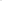 Lead PoisoningLearning Problem 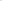 Broken BonesAsthma     Yes    No     Age